This form must be completed and submitted with all required documentation.Applicants must have an existing application with UQ and meet all entry requirements before they can be considered for the scholarship. I wish to commence study in the following semesterSemester 1 (February)Semester 2 (July)		Year 20........Please select which scholarship you are applying for:5. Personal Statement – Please provide a personal statement/motivation letter in the space provided belowProgram Level – UG = Undergraduate (bachelors)	PG = Postgraduate (masters, excluding the MBA)Motivation Letter/Personal Statement – Please provide a statement in no more than two A4 pages addressing the followingReasons for your interest in the program you identified above, including why you wish to study this program at UQYour personal goals and ambitions and evidence of any previous activities or experiences (including voluntary activities) which demonstrates your commitment to those goals and ambitions.Letter of Objectives (only required for the Latin American Professional Internship)This letter must address specific criteria about your professional profile, skills, field that you are interested in and what your expectations are for undertaking the internship. Please contact scholarships@bel.uq.edu.au for a guideline on what this letter should look like.Reference Letters – Please provide two supporting reference letters from teaching staff at your institution or from an employer, if available (in English). The academic reference letters should ideally rank your academic performance against your peer group.* This internship opportunity excludes those wanting to enter into the Master of Laws (LLM) and Master of Business Administration (MBA) programs. It includes all other three/four semesters Master/Master (Advanced) programs for the Faculty of Business, Economics and Law.Scholarship Application FormCV/ Resume (Latin American students applying for the internship to submit this in a word document)Motivation Letter/Personal StatementLetter of Objectives (word document and only required for the Latin American Internship)Reference Letters (Students from India are not required to provide these)Applicants must have an existing application with UQ and meet all entry requirements before they can be considered for the scholarship. Incomplete applications will not be considered.Completed Scholarship Applications should be forwarded to the following email address:scholarships@bel.uq.edu.au or sent via mail to:Senior Manager, International AffairsFaculty of Business, Economics and LawUniversity of QueenslandSt Lucia, 4072, QLD, AustraliaScholarship applicants are required to submit their application only when all relevant documentation is available to accompany this form, ensuring that the application reaches UQ by the nominated deadline.Contact details for further enquiriesFor any enquiries regarding your scholarship application please email scholarships@bel.uq.edu.au Always quote your full name, date of birth/UQ student number when communicating with the University to allow us to identify your case.By submitting this application form, you also acknowledge that you have read and understood the relevant BEL Faculty Scholarships Policy, which can be found on line here http://www.bel.uq.edu.au/scholarships  SCHOLARSHIP APPLICATION FORM 2016THE UNIVERSITY OF QUEENSLAND (UQ) FACULTY OF BUSINESS, ECONOMICS & LAW (BEL)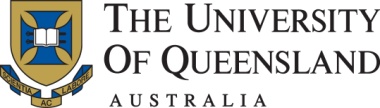 1. Personal detailsTitleFamily NameFamily NameFamily NameFamily NameFamily NameGiven NamesGiven NamesUQ Student Number UQ Student Number UQ Student Number UQ Student Number UQ Student Number UQ Student Number Preferred NamePreferred NamePreferred NamePreferred NameGenderGenderGenderGenderMaleMaleMaleFemaleFemaleFemaleFemaleFemaleDate of BirthDayDayMonthYearCitizenshipCitizenshipCitizenshipPlease specify nationality :Please specify nationality :Please specify nationality :Please specify nationality :Please specify nationality :Please specify nationality :Please specify nationality :Country of BirthCountry of BirthCountry of Birth2. Contact details EmailMailing AddressMailing AddressMailing AddressMailing AddressMailing AddressMailing AddressMailing AddressCountryTelephone (home)StreetTelephone (work)City/SuburbTelephone (mobile)Post/zip codeStateFacsimilePermanent Address in home country outside Australia (if applicable)Permanent Address in home country outside Australia (if applicable)Permanent Address in home country outside Australia (if applicable)Permanent Address in home country outside Australia (if applicable)CountryStreetCity/SuburbPost/zip codeState3. Intended program of study and commencement date3. Intended program of study and commencement date3. Intended program of study and commencement date3. Intended program of study and commencement date3. Intended program of study and commencement date3. Intended program of study and commencement dateWhich BEL program have you applied for?          ___________________________________________________________________________________________________________________Please state your major  ___________________________________________________________________________________________________________________4. Available Scholarships to apply forRegionCountryProgram LevelClosing Date(s)Please mark the correct boxLatin America*All countries in the region – Professional InternshipPG30 May for semester 2; 30 December for semester 1.Latin America-Australia Tourism Excellence ScholarshipPG30 April for semester 2;30 November for semester 1. Colombia-Australia BEL Excellence ScholarshipsPG30 April for semester 2;30 November for semester 1. EuropeGerman Global Leaders ScholarshipPG30 April for semester 2;30 November for semester 1.European Global Leaders ScholarshipPG30 April for semester 2;30 November for semester 1.AsiaUQ BEL India – ScholarshipsUG/PG30 April for semester 2;30 November for semester 1. Hong Kong Global Leaders ScholarshipUG30 April for semester 2;30 November for semester 1. Malaysia Global Leaders ScholarshipUG/PG30 April for semester 2;30 November for semester 1. Singapore Global Leaders ScholarshipUG30 April for semester 2;30 November for semester 1. Taiwan Global Leaders ScholarshipPG30 April for semester 2;30 November for semester 1. UQ BEL Indonesia - ScholarshipsUG/PG30 April for semester 2;30 November for semester 1. WorldwideMaster of Laws (LLM)PG30 April for semester 2;30 November for semester 1. 6. Checklist and instructions for submitting your Scholarship Application 7. Your Complete Scholarship application should include8. Completed Scholarship Applications